Roberto Clemente: Pride of the Pittsburgh PiratesBy: Jonah Winter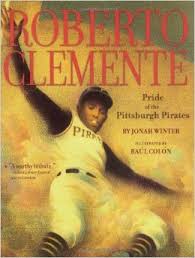 